                                                            Escola Municipal de Educação Básica Augustinho Marcon                                                            Catanduvas(SC), junho de 2020.                                                            Diretora: Tatiana M. B. Menegat.                                                                                                                                                                                   Assessora Técnica-Pedagógica: Maristela Apª. B. Baraúna.                                                            Assessora Técnica-Administrativa: Margarete P. Dutra.                                                                                                                                               Professora: Marli Monteiro de Freitas.                                                             5º ano               AULA 04 – SEQUÊNCIA DIDÁTICA – ARTES – 01 A 05/06TEMA: O uso de máscaras.CONTEÚDO: Elementos da Linguagem.       Leia com atenção o texto abaixo, após desenvolva a atividade proposta. Primeiramente, todo ser vivo necessita da respiração para sobreviver, sendo que também é a primeira coisa que fazemos ao nascer. Também fazemos isso durante toda a nossa existência, dia e noite, sem percebermos que respirar é algo inerente (essencial) à vida. Agora de modo mais cuidadoso que nunca, a nossa respiração deve ser protegida por uma máscara para nossa maior proteção. Existe um vírus chamado (covid -19) que está nos deixando preocupados e muito vulneráveis a situação. Antigamente nas culturas o uso da máscara tinha outros fins conforme o texto abaixo.As máscaras na culturaAs máscaras estão presentes nas mais diversas manifestações culturais e nas festas populares. No entanto, estão relacionadas a diversas manifestações e estão presentes a milhares de anos. Ao longo da história da humanidade, as máscaras foram utilizadas com os fins mais distintos, de acordo com a cultura e a religiosidade do povo, que as adotavam. Geralmente elas permitiam o acesso a universos regidos pela imaginação ou a dimensões espirituais invisíveis. Os contadores de histórias assumiam muitas vezes o uso das máscaras para dar mais vida às suas narrativas, na atualidade, por conta da pandemia do corona vírus (covid-19). É de extrema importância que todos possam ficar em suas casas, e usar máscaras de proteção como forma de prevenção.1-ATIVIDADE:  Na aula de artes dessa semana vamos deixar o caderno de lado, e nos colocar no lugar dos artistas. Vocês vão escolher um dos artistas abaixo e fazer a pose igual do artista escolhido e tirar foto e também pode filmar para mandar no whatsApp da professora Marli.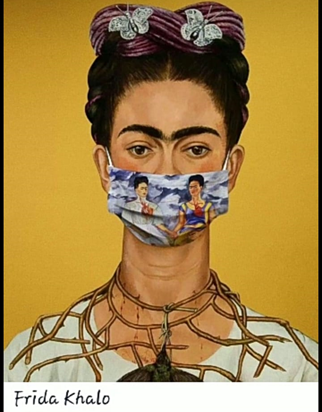 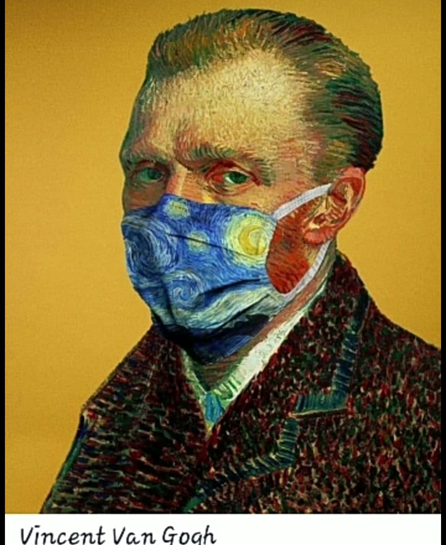 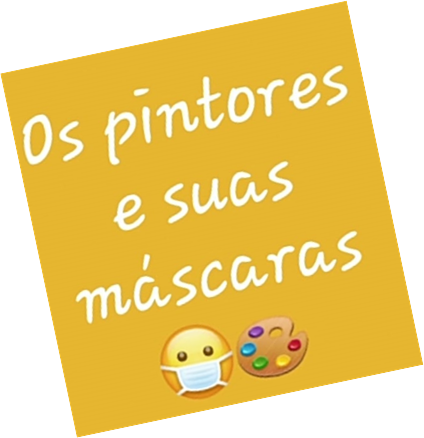 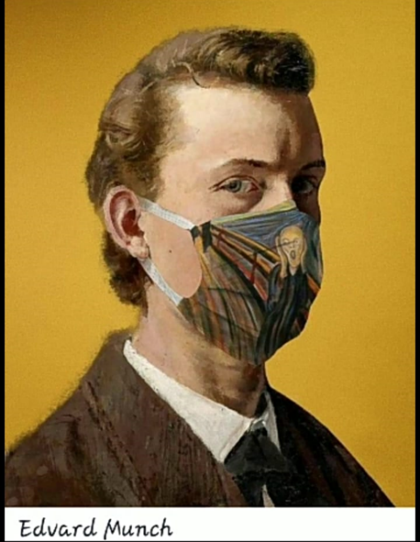 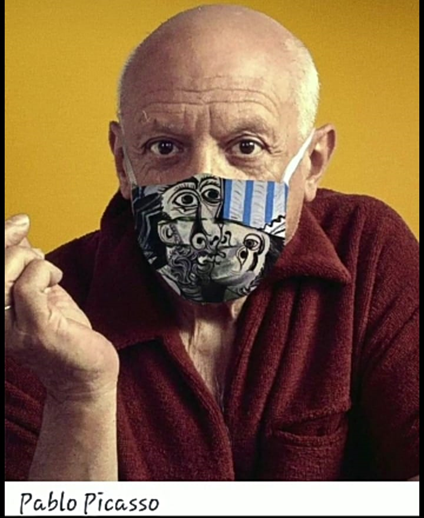 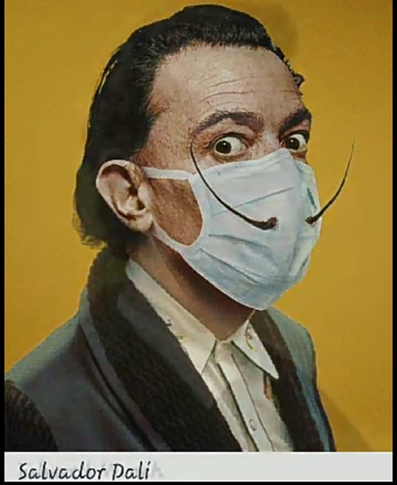 